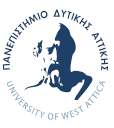 Σε αυτό τον κενό χώρο μπορείτε να βάλετε μία φωτογραφία που έχει σχέση με το θέμα σαςΕπιτροπή Αξιολόγησης Μεταπτυχιακής Διπλωματικής ΕργασίαςΟι υπογράφοντες δηλώνουμε ότι έχουμε εξετάσει τη μεταπτυχιακή διπλωματική εργασία (master thesis) με τίτλο ‘Γράψατε τον Τίτλο’ που παρουσιάσθηκε από τον ή την ΓΡΑΨΑΤΕ ΤΟ ΟΜΟΜΑ ΣΑΣ, υποψηφίου για τον μεταπτυχιακό τίτλο σπουδών στην ΚΑΙΝΟΤΟΜΙΑ, ΠΟΙΟΤΗΤΑ ΚΑΙ ΑΣΦΑΛΕΙΑ ΤΡΟΦΙΜΩΝ  και βεβαιώνουμε ότι γίνεται δεκτή.Ημερομηνία	Ψηφιακή ΥπογραφήΌνομα επιβλέποντος	 Βαθμίδα/Ιδιότητα					 Ψηφιακή ΥπογραφήΌνομα μέλους επιτροπής					Βαθμίδα/ΙδιότηταΨηφιακή ΥπογραφήΌνομα μέλους επιτροπήςΒαθμίδα/ΙδιότηταΔήλωση περί λογοκλοπής/Copyright Έχοντας πλήρη επίγνωση των συνεπειών του νόμου περί πνευματικής ιδιοκτησίας, δηλώνω ότι είμαι αποκλειστική συγγραφέας της παρούσας διπλωματικής εργασίας. Δηλώνω, επίσης, ότι αναλαμβάνω όλες τις συνέπειες, όπως αυτές νομίμως ορίζονται, στην περίπτωση που διαπιστωθεί διαχρονικά ότι η εργασία μου αυτή ή τμήμα αυτής αποτελεί προϊόν λογοκλοπής.<Όνομα φοιτητή>ΕυχαριστίεςΕδώ μπορείτε να γράψετε ευχαριστίες προς κάποιο ή κάποια πρόσωπα/φορείς που σας βοήθησαν στην εκπόνηση της διπλωματικής σας εργασίας. Θυμηθείτε να αναφέρετε και την ιδιότητα των προσώπων που σας βοήθησαν. ΠερίληψηΗ περίληψη αποτελεί ένα συνεκτικό κείμενο της μεταπτυχιακής διπλωματικής εργασίας και θα πρέπει να θέτει το πρόβλημα, να περιγράφει τη μεθοδολογία που χρησιμοποιήθηκε, να συνοψίζει τα αποτελέσματα και να αναφέρει συνοπτικά τα σημαντικότερα συμπεράσματα. Η έκτασή της υποδεικνύεται κατά μέγιστο στις 500 λέξεις. Το Format των παραγράφων θα πρέπει να είναι ίδιο με το κείμενο της εργασίας και το διάστημα μονό.ΕΝΑΛΛΑΚΤΙΚΑ μπορεί να χωρίζεται σε συγκεκριμένες παραγράφους, όπως ενδεικτικά παρατίθεται στο παρακάτω παράδειγμα (αυτή η δομή παραπέμπει στα abstract που χρησιμοποιούνται σε συνέδρια ή ως περιλήψεις σε επιστημονικά περιοδικά):Εισαγωγή: Σκοπός: Στη παράγραφο του σκοπού θα γράψετε με πολύ λίγα λόγια τον σκοπό της διπλωματικής σας εργασίας Μέθοδος: Στη μέθοδο θα αναφερθείτε στον τρόπο με τον οποίο επιτύχατε τον σκοπό σας Αποτελέσματα: Στα αποτελέσματα θα αναφερθείτε διεξοδικά σε ότι προέκυψε από την ανάλυση των δεδομένων σας. Αποτελούν το σημαντικότερο τμήμα της περίληψης.Συμπεράσματα: Τα συμπεράσματα είναι λιτά και περιγράφουν με λίγες φράσεις τι προκύπτει από τα αποτελέσματα της εργασίας σας.AbstractIntroduction: Τhe English abstract must be the translation of the Greek summary. Please follow the instructions of the Greek text.Aim: Methodology: Results: Discussion: Κατάλογος ΠινάκωνΠίνακας 1. Τίτλος Πίνακα	Σφάλμα! Δεν έχει οριστεί σελιδοδείκτης.Πίνακας 2. Τίτλος Πίνακα	Σφάλμα! Δεν έχει οριστεί σελιδοδείκτης.Κατάλογος ΣχημάτωνΣχήμα 1. Τίτλος Σχήματος	Σφάλμα! Δεν έχει οριστεί σελιδοδείκτης.Σχήμα 2. Τίτλος Σχήματος	Σφάλμα! Δεν έχει οριστεί σελιδοδείκτης.κ.ο.κ. 	Σφάλμα! Δεν έχει οριστεί σελιδοδείκτης.Η δομή των σελίδωνΠροσέξτε πως είναι δομημένη αυτή η σελίδα. Ο τίτλος του κεφαλαίου είναι σε bold και έχει αριστερή στοίχιση. Χρησιμοποιήστε τους τίτλους μικρά γράμματα, τα κεφαλαία χρησιμοποιούνται όταν θέλουμε να «φωνάξουμε» και γενικά τα αποφεύγουμε. Η πρώτη παράγραφος δεν έχει εγκοπή και ξεκινά όπως και ο τίτλος της παραγράφου από αριστερά. Αντίθετα όλες οι υπόλοιπες παράγραφοι ξεκινούν με εγκοπή 1,5 cm. Για να υπολογίσετε σωστά αυτή την εγκοπή θα πρέπει να χρησιμοποιήσετε τα βελάκια του Χάρακα ο οποίος προφανώς θα πρέπει να είναι ενεργοποιημένος.Οι παράγραφοι όπως και οι τίτλοι δεν θα έχουν κενές γραμμές μεταξύ τους. Για τον λόγο αυτό θα πάτε στην επιλογή του κυρίως μενού «Παράγραφος» και θα επιλέξετε «Πριν: 0» και «Μετά: 0». Στο διάστιχο θα επιλέξετε 1,5 γραμμές. Αυτές οι προδιαγραφές θα είναι για όλο το κείμενο χωρίς καμία διάκριση μεταξύ τίτλων και κειμένου. Το κυρίως μέρος του κειμένου θα αντιστοιχεί σε σελίδα Α4 δηλαδή οι διαστάσεις του κειμένου θα είναι επάνω 2,5 cm, κάτω 2,5 cm, αριστερά 3,0 cm και δεξιά 2,5 cm. Ως γραμματοσειρά μπορείτε να επιλέξετε Arial, Times New Roman, Calibri με μέγεθος 11 ή 12 ανάλογα με την γραμματοσειρά. Προσοχή, μην βάλετε μεγάλη γραμματοσειρά, το διάστιχο 1,5 γραμμές που σας καλέσαμε να επιλέξετε δίνει στο κείμενο σας μεγάλη διακριτική ικανότητα ακόμα και σε μικρό μέγεθος χαρακτήρων. Το κείμενο θα είναι στοιχισμένο σε όλη την έκταση της σελίδας και θα είναι ενεργοποιημένος ο αυτόματος συλλαβισμός για να μην δημιουργούνται χάσματα στο κείμενο.Πίνακες και διαγράμματα‘Ένα άλλο θέμα που θα πρέπει να προσέξετε είναι η σύνταξη των λεζάντων των εικόνων και των πινάκων. Όλες οι λεζάντες θα φέρουν αραβική αρίθμηση χωριστά για τους πίνακες και τις εικόνες. Η αναφορά σε αυτές μέσα στο κείμενο γίνεται με κεφαλαία γράμματα π.χ. «βλ. Πιν 1.2 ή Εικ. 5».ΠΡΟΣΟΧΗ: ΚΑΘΕ ΚΕΦΑΛΑΙΟ ΞΕΚΙΝΑ ΣΕ ΔΙΑΦΟΡΕΤΙΚΗ ΣΕΛΙΔΑ!	Κεφάλαιο 1. ΕισαγωγήΟ κύριος σκοπός της εισαγωγής είναι να θέσει το πρόβλημα που αξίζει να μελετηθεί. Επίσης πρέπει να παρέχει μια ιδέα των στόχων και της ερευνητικής προσέγγισης. Οι ειδικοί σκοποί μπορούν να αναφερθούν στην εισαγωγή, ΟΜΩΣ μπορούν να αναφερθούν αργότερα κατά την αναφορά των στόχων και επιδιώξεων του αναληφθέντος έργου καθώς και των κενών που θα καλύψει. Το εισαγωγικό κεφάλαιο συχνά περιλαμβάνει μια περίληψη της οργάνωσης της Μεταπτυχιακής Διπλωματικής Εργασίας, συμπεριλαμβανομένων του γενικού περιεχομένου των ειδικών κεφαλαίων και των παραρτημάτων (Έκταση έως 2 σελίδες).1.1 ΚΥΡΙΑ ΕΠΙΚΕΦΑΛΙΔΑΚείμενο, κείμενο,  κείμενο,  κείμενο, κείμενο,  κείμενο,  κείμενο,  κείμενο,  κείμενο,  κείμενο ……………………1.1.1 Δευτερεύουσα ΕπικεφαλίδαΚείμενο, κείμενο,  κείμενο,  κείμενο, κείμενο,  κείμενο,  κείμενο,  κείμενο,  κείμενο,  κείμενο ……………………1.1.1.1 Τρίτη ΕπικεφαλίδαΚείμενο, κείμενο,  κείμενο,  κείμενο, κείμενο,  κείμενο,  κείμενο,  κείμενο,  κείμενο,  κείμενο ……………………Το κεφάλαιο αυτό είναι σκόπιμο να κλείνει με το ΣΚΟΠΟ της εργασίας, συμπυκνωμένο σε περιορισμένο αριθμό λέξεων. Μπορεί να αποτελεί μία μόνο παράγραφο. Όμως, όταν η ανασκόπηση της βιβλιογραφίας είναι εκτεταμένη και το θέμα συζητείται ευρέως εντός αυτής, οι στόχοι του έργου θα πρέπει να καταγραφούν με ένα πιο λεπτομερή τρόπο πριν το κεφάλαιο των υλικών και μεθόδων.Κεφάλαιο 2: Θεωρητικό υπόβαθρο-ανασκόπηση βιβλιογραφίαςΤο τμήμα της βασικής γνώσης (υπόβαθρο) και ανασκόπησης της βιβλιογραφίας πρέπει να παρέχει επαρκείς θεμελιώδεις βασικές πληροφορίες σχετικά με το θέμα για να υποστηρίξετε τους στόχους, την υπόθεση (ή ερευνητικά ερωτήματα) και τις μεθόδους, και αποτελεί ανασκόπηση της σχετικής βιβλιογραφίας που σχετίζεται με το συγκεκριμένο πρόβλημα/υπόθεση που αντιμετωπίζετε. Μερικά από τα ερωτήματα που τίθενται στη βιβλιογραφική ανασκόπηση μπορεί να είναι:ποιες είναι οι θεμελιώδεις επιστημονικές αρχές, τα μαθηματικά και οι έννοιες της μηχανικής που σχετίζονται με την έρευνα σας (σκοπός - πεδίο εφαρμογής)ποιο μέρος του ερευνητικού έργου σας έχει διερευνηθεί από πριν και τι δεν έχει διερευνηθείπώς το ερευνητικό σας έργο σχετίζεται με αυτό που έγινε από άλλουςπώς οι άλλοι προσδιόρισαν/μέτρησαν/καθόρισαν (ταυτοποίησαν) τις βασικές έννοιες & απόψεις της έρευνας σαςποιες πηγές δεδομένων έχετε θα χρησιμοποιήσει ή έχουν χρησιμοποιήσει άλλοι ερευνητές κατά την ανάπτυξη και διατύπωση των γενικών εξηγήσεων για διαφορές που παρατηρούνται σε μια συμπεριφορά ή φαινόμενο σε μια άποψη που διατυπώνεται στη διατριβή σας κ.λπ.Η βιβλιογραφική ανασκόπηση δεν πρέπει να περιορίζεται μόνο στα παραπάνω ερωτήματα. Από το μεταπτυχιακό φοιτητή απαιτείται και αναμένεται σύνθεση των πληροφοριών και κριτική αξιολόγηση των ευρημάτων, με σκοπό της ανάδειξης της σκοπιμότητας της πραγματοποίησης της δικής του έρευνας.Κεφάλαιο 3: Υλικά & ΜέθοδοιΣτο κεφάλαιο αυτό θα καταγραφούν όλα τα υλικά που χρησιμοποιήθηκαν και ο τρόπος προμήθειας αυτών. Επίσης θα καταγραφούν και δικαιολογηθούν οι τρόποι δειγματοληψίας, ο χειρισμός και ο αριθμός των δειγμάτων. Περαιτέρω θα καταγραφούν όλες οι μέθοδοι και ο εξοπλισμός που χρησιμοποιήθηκαν. 3.1 ΚΥΡΙΑ ΕΠΙΚΕΦΑΛΙΔΑΚείμενο, κείμενο,  κείμενο,  κείμενο, κείμενο,  κείμενο,  κείμενο,  κείμενο,  κείμενο,  κείμενο ……………………3.1.1 Δευτερεύουσα ΕπικεφαλίδαΚείμενο, κείμενο,  κείμενο,  κείμενο, κείμενο,  κείμενο,  κείμενο,  κείμενο,  κείμενο,  κείμενο ……………………3.1.1.1 Τρίτη ΕπικεφαλίδαΚείμενο, κείμενο,  κείμενο,  κείμενο, κείμενο,  κείμενο,  κείμενο,  κείμενο,  κείμενο,  κείμενο ……………………Κεφάλαιο 4: Αποτελέσματα & ΣυζήτησηΑποτελέσματα, συμπεράσματα και συζήτηση των αποτελεσμάτων. Μπορεί να είναι αναγκαίο ή δόκιμο να επαναληφθούν πληροφορίες της βιβλιογραφικής ανασκόπησης για να σας βοηθήσει να τεκμηριώσετε τα συμπεράσματα της έρευνάς σας.4.1 ΚΥΡΙΑ ΕΠΙΚΕΦΑΛΙΔΑΚείμενο, κείμενο,  κείμενο,  κείμενο, κείμενο,  κείμενο,  κείμενο,  κείμενο,  κείμενο,  κείμενο ……………………4.1.1 Δευτερεύουσα ΕπικεφαλίδαΚείμενο, κείμενο,  κείμενο,  κείμενο, κείμενο,  κείμενο,  κείμενο,  κείμενο,  κείμενο,  κείμενο ……………………4.1.1.1 Τρίτη ΕπικεφαλίδαΚείμενο, κείμενο,  κείμενο,  κείμενο, κείμενο,  κείμενο,  κείμενο,  κείμενο,  κείμενο,  κείμενο ……………………Κεφάλαιο 5: Συμπεράσματα και υποδείξεις για περαιτέρω έρευναΤο κεφάλαιο αυτό θα περιλαμβάνει τα συμπεράσματα του έργου σας. Σε γενικές γραμμές, δεν θα πρέπει να υπάρχουν νέα στοιχεία, τα οποία παρουσιάζονται εδώ. Θα πρέπει να είναι μια σύνθεση των πληροφοριών που ήδη έχετε συζητήσει. Επίσης, κλείνοντας, είναι σκόπιμο να κάνετε κάποιες υποδείξεις για περαιτέρω έρευνα, πέραν των μελετηθέντων, που θα προκύπτουν από τα ευρήματα και τη συζήτηση που έγινε.Βιβλιογραφία-Αναφορές (υπάρχει η δυνατότητα να χωρίσετε Ελληνική από Ξενόγλωσση βιβλιογραφία)Cathy, O. (2017). Weapons of Math Destruction: How Big Data Increases Inequality and Threatens Democracy. Chicago: Crown Random House.Guanglun, M. M., Yang, H., & Yan, W. (2017, October). Building resilience of students with disabilities in China: The role of inclusive education teachers. Teacher and Teaching Education, pp. 125-134.Morrissey, J. (2018, August 2). The New York Times. Retrieved from How to Write a Good College Application Essay: https://www.nytimes.com/2018/08/02/education/learning/writing-college-application-essay.html?rref=collection%2Fsectioncollection%2Feducation&action=click&contentCollection=education&region=rank&module=package&version=highlights&contentPlacement=2&pgtype=sΠηγές ΕικόνωνΕικόνα 1: 	https://commons.wikimedia.org/wiki/File:Alpha-amino-acid-condensed-2D-flat.pngΕικόνα 2-3:	Προσωπικό αρχείο.Εικόνα 4:	Cox, Michael M. Lehninger Principles of Biochemistry. 6th. 2012. pp. 75-85. ΛΟΙΠΕΣ ΟΔΗΓΙΕΣ ΣΥΓΓΡΑΦΗΣ-ΜΟΡΦΟΠΟΙΗΣΗΣ ΤΟΥ ΚΕΙΜΕΝΟΥ ΤΗΣ ΕΡΓΑΣΙΑΣΠίνακας 3. Η κατανομή των μαθητών σε σχολεία με παράλληλη στήριξηΠροσέξτε την δομή του παραπάνω πίνακα (Πιν. 3). Υπάρχουν τίτλοι στις στήλες με bold γραφή. Η γραμματοσειρά είναι η ίδια με το υπόλοιπο κείμενο αλλά το διάστιχο είναι μονό και η γραμματοσειρά των κελιών του πίνακα είναι ένα βαθμό μικρότερη. Να έχετε υπόψη σας ότι ο σκοπός αυτής της σύνταξης είναι να μαζευτεί η πληροφορία του πίνακα σε όσο το δυνατόν μικρότερο χώρο για να δίνει άμεσα όλη την πληροφορία στον αναγνώστη. Δεν επιτρέπεται να «κόβετε» τον πίνακα σε δύο σελίδες εκτός και αν είναι πράγματι πολύ μεγάλος. Προσέξτε ότι η αρίθμηση του πίνακα είναι σε bold, όχι όμως και το κείμενο. Η λεζάντα είναι και αυτή μικρότερου μεγέθους. 	Σε ότι αφορά τις εικόνες η μορφή της λεζάντας είναι παρόμοια, αλλά μπαίνει από κάτω (βλ. Εικ. 5).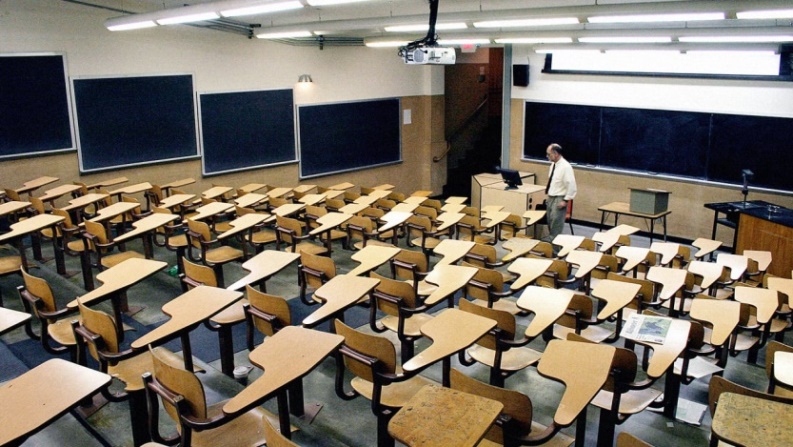 Eικόνα 5. Πανεπιστημιακή αίθουσα διδασκαλίας σε αμερικανικό πανεπιστήμιο. Πηγή: https://www.fastcompany.com/3038207/5-ways-classroom-design-can-improve-what-we-learn-and-who-learns-itH λεζάντα θα πρέπει να είναι στην ίδια σελίδα με την εικόνα (βλ. Εικ. 5). Στην ανάγκη μειώστε το μέγεθος της εικόνας για να χωρέσει στην σελίδα και η λεζάντα της. Η πηγή δεν είναι υποχρεωτικό να μπαίνει στην λεζάντα. Αν έχετε πολλές εικόνες που προέρχονται από το διαδίκτυο μπορείτε να φτιάξετε στην αρχή ή στο τέλος της διπλωματικής σας μία λίστα εικόνων όπου εκεί θα αναφέρετε τις πηγές των εικόνων χρησιμοποιώντας όμως τα τυπικά του προτύπου βιβλιογραφίας που θα χρησιμοποιήσετε. Να διευκρινιστεί ότι αυτός ο τρόπος συγγραφής των λεζάντων είναι ενδεικτικός. Μπορεί π.χ. να είναι η λεζάντα με μικρή γραμματοσειρά και bold, κανονική γραμματοσειρά και italics, μικρή γραμματοσειρά και κεφαλαία κ.α. Σε κάθε περίπτωση όμως θα πρέπει οι λεζάντες να έχουν διαφορετική μορφοποίηση από το υπόλοιπο κείμενο.Πνευματικά δικαιώματα εικόνων και άλλου οπτικού υλικούΣε ότι αφορά τα πνευματικά δικαιώματα των εικόνων να έχετε υπόψη σας ότι στις διπλωματικές εργασίες μπορείτε να χρησιμοποιείτε ακόμα και εικόνες που έχουν πνευματικά δικαιώματα (π.χ. φωτογραφίες και διαγράμματα από βιβλία και άρθρα). Παρόλα αυτά όμως επειδή οι διπλωματικές εργασίες ανεβαίνουν σε δημόσιο αποθετήριο να προσπαθήσετε να χρησιμοποιείτε οπτικό υλικό χωρίς πνευματικά δικαιώματα, δηλαδή υλικό που έχει την ένδειξη Creative Commons. Υπάρχουν διάφορες ενδείξεις Creative Commons π.χ. τελείως ελεύθερο υλικό, υλικό ελεύθερης πρόσβασης με αναφορά στην πηγή κ.α. Είναι καλό, πάντως να αναφέρετε πάντα την Πηγή.Τα περιεχόμεναΤα περιεχόμενα θα πρέπει να μπαίνουν αυτόματα. Για να βάλετε τα αυτόματα περιεχόμενα ο καλύτερος τρόπος είναι να μαρκάρετε το κείμενο που θα μπει επικεφαλίδα και μετά να πάτε στις «Αναφορές» και να πατήσετε «Προσθήκη Κειμένου». Μεταξύ των επιλογών από το μενού που θα ανοίξει μπορείτε να δείτε τα «Επιλογή 1», «Επιλογή 2», «Επιλογή 3». Επιλέξτε μία από αυτές τις τρεις επιλογές ανάλογα σε ποιο επίπεδο βρίσκεται η επικεφαλίδα σας. Τα τρία επίπεδα επικεφαλίδων τα οποία και θα εισαχθούν αυτόματα στα περιεχόμενα θεωρούνται αρκετά. Οι υπόλοιπες επικεφαλίδες που φτάνουν σε επίπεδο παραγράφου δεν χρειάζεται να μπουν στα περιεχόμενα.Αφού έχετε επιλέξει όλες τις επικεφαλίδες που θα μπουν στα περιεχόμενα, μπορείτε να ζητήσετε από το word να δημιουργήσει αυτόματα την λίστα των περιεχομένων στο σημείο που θέλετε. Θα πατήσετε για αυτό το πλήκτρο «Πίνακας Περιεχομένων» από την καρτέλα «Αναφορές». Θα εμφανιστούν πολλές επιλογές οπότε μπορείτε να επιλέξετε όποια σας αρέσει. Καθώς θα προχωρείτε στο κείμενο σας μπορείτε να ενημερώνετε την λίστα των περιεχομένων σας κάθε φορά που έχετε ολοκληρώσει ένα τμήμα από αυτό και σίγουρα πριν το παραδώσετε στον επιβλέποντα σας για να το ελέγξει.ΒιβλιογραφίαΣτο τέλος του κειμένου βάζουμε πάντα λίστα με τις πηγές μας. Παλιά χρησιμοποιούσαμε τον όρο «Βιβλιογραφία» σήμερα όμως θεωρείται σωστότερος ο όρος «Αναφορές» (στα αγγλικά References)  ή ακόμα και «Πηγές». Μπορείτε να χρησιμοποιήσετε οποιαδήποτε Πηγή στην διπλωματική σας. Θα αξιολογηθούν όμως ευνοϊκότερα οι πρωτογενείς Πηγές οι οποίες μπορεί φυσικά να είναι επιστημονικά άρθρα αλλά μπορεί και να είναι το Video μιας συνέντευξης στην τηλεόραση ή ένα επώνυμο πρωτότυπο άρθρο από το διαδίκτυο.	Σε κάθε περίπτωση η σύνταξη της λίστας των Πηγών σας θα γίνει με ένα συγκεκριμένο πρότυπο βιβλιογραφίας που πρέπει να επιλέξετε. Οι παραπομπές μέσα στο κείμενό σας προς τις Πηγές σας θα πρέπει να είναι πλήρεις και συχνές και πάντα με την μορφοποίηση που απαιτεί το πρότυπο βιβλιογραφίας που έχετε επιλέξει. 	Προτείνεται να χρησιμοποιήσετε τον αυτόματο μηχανισμό του word για την σύνταξη της βιβλιογραφίας σας. Μελετήστε το σχετικό μάθημα που σας έχει προταθεί για να το κάνετε γρήγορα και σωστά. Για παράδειγμα σε αυτό το κείμενο που διαβάζετε χρησιμοποιήθηκε ως πρότυπο βιβλιογραφίας το σύστημα Harvard Στο παράδειγμα βλέπετε πως συντάσσει το word την αναφορά για ένα επιστημονικό άρθρο, ένα βιβλίο και μία ιστοσελίδα. Οι επιλογές Πηγών είναι πάρα πολλές και πρέπει να είστε σίγουροι ποια ακριβώς είναι η Πηγή σας. Π.χ. σε ένα βιβλίο η Πηγή είναι ολόκληρο το βιβλίο ή μόνο ένα κεφάλαιο αυτού; Nα γνωρίζετε ότι για τα άρθρα που βρίσκεται στο διαδίκτυο η Πηγή είναι ο περιοδικό και ο εκδοτικός οίκος και όχι η ιστοσελίδα.ΠαραρτήματαΑν υπάρχουν στο κείμενο σας κάποιοι πίνακες αποτελεσμάτων ή άλλο, ενισχυτικό, εξωγενές υλικό π.χ. νόμοι, εγκύκλιοι τα οποία θα πιάσουν πολύ χώρο στο κυρίως κείμενο σας και θα δημιουργήσουν χάσμα στην ανάγνωσή του καλό είναι να τα συμπεριλάβετε σε κάποιο Παράρτημα στο τέλος του κειμένου σας. Αν υπάρχουν πολλά Παραρτήματα αριθμήστε τα με ελληνικούς αριθμούς π.χ. Παράρτημα Α, Παράρτημα Β. Μην ξεχάσετε να βάλετε και αυτά στα περιεχόμενα στην αρχή του κειμένου.ΔήμοςΑριθμός μαθητώνΑριθμός διδασκόντωνΧαϊδαρίου202Αιγάλεω153Αγίας Βαρβάρας303